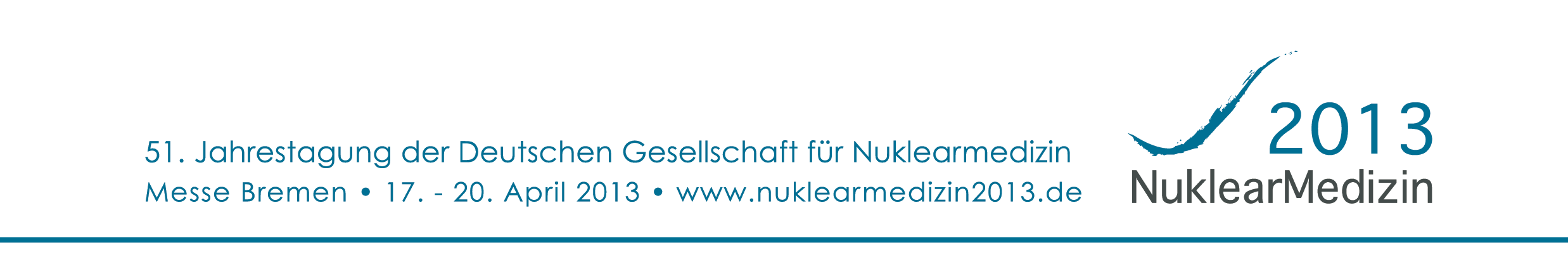 HintergrundinformationDie Deutsche Gesellschaft für Nuklearmedizin e.V. (DGN)Die Deutsche Gesellschaft für Nuklearmedizin e.V. (DGN) ist eine wissenschaftliche Fachgesellschaft, die es sich zum Ziel gesetzt hat, die Nuklearmedizin in Grundlagen- und Anwendungsforschung auf den Gebieten von Diagnostik, Therapie und Strahlenschutz zu fördern. Dies geschieht auf nationaler und zunehmend auch auf internationaler Ebene durch Fort- und Weiterbildung, Nachwuchsförderung, Qualitätssicherung, Normungstätigkeit, Öffentlichkeitsarbeit sowie durch eine Jahrestagung.Der DGN, die ihren Sitz in Göttingen hat, gehören etwa 1500 Mitglieder an, darunter neben Fachärzten für Nuklearmedizin und Medizinern anderer Disziplinen auch Ingenieur- und Naturwissenschaftler.Präsident der DGN ist Professor Dr. Jörg Kotzerke, Klinik und Poliklinik für Nuklearmedizin, Universitäts-klinikum an der TU Dresden.Verbandsorgan ist die gemeinsam mit der Österreichischen und Schweizerischen Gesellschaft für Nuklearmedizin herausgegebene Zeitschrift „Nuklearmedizin“, die in deutscher oder englischer Sprache wissenschaftliche Fachbeiträge über neue Diagnose- und Therapieformen in der Nuklearmedizin und im Strahlenschutz publiziert.______________________________________Kontakt:Deutsche Gesellschaft für Nuklearmedizin e.V.Pressereferat, Stefanie NeuNikolaistraße 29, D-37073 GöttingenTel. 0551.48857-402, info@nuklearmedizin.dewww.nuklearmedizin.de